INFORME MODO CARRETEROPUENTE DÍA DE LOS SANTOSVIERNES 4 DE NOVIEMBRE: TRÁFICO CORTE 5:00 a.m. 66.135 VEHÍCULOS MODO CARRETERO			        TRÁFICO CORTE 5:00 p.m. 637.757 VEHÍCULOS MODO CARRETERO				TRÁFICO TOTAL 4 DE NOVIEMBRE 918.518 				VARIACIÓN: INCREMENTO DEL 7.7%PROYECTOS MAYOR TRÁFICOPROYECTOS DISMINUCIÓN TRÁFICO:EVENTOS 4 DE NOVIEMBRETRANSVERSAL DEL SISGAVía: San Luis de Gaceno - Aguaclara, Ruta 5608Tipo de Evento: Cierre total de víaMotivo de Evento: Deslizamiento de material y caída de rocasKilometro: PR 72+300, UF4Sector: San Luis de Gaceno - Sabanalarga.Sentido Circulación: afectación en ambos sentidosRutas alternas: Aguaclara - Villanueva - Villavicencio - Bogotá.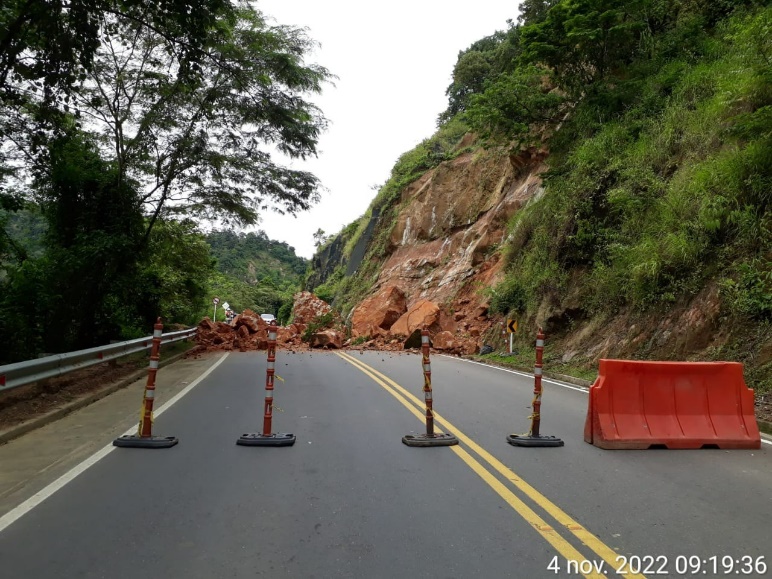 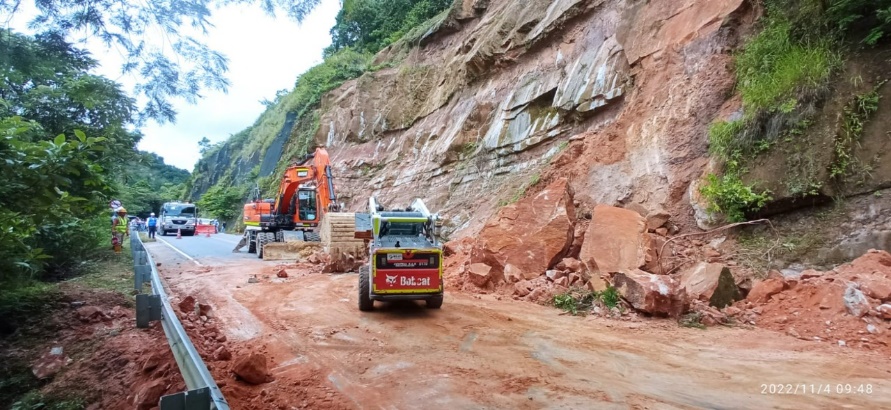 AUTOPISTAS DEL CARIBEDepartamento: AtlánticoMunicipio:  LuruacoTipo de cierre: TotalLocalización: LURUACORuta / Código: 9006UF: 0 PR: 46+500Tipo de evento: CIERRE DE VIA POR PROTESTASDescripción atención: SEÑALIZACION Y NOTIFICACION A POLICIAHora estimada de apertura: por confirmarAMPLIACIÓN DEL TERCER CARRIL - DOBLE CALZADA BOGOTÁ- GIRARDOTDepartamento:  CundinamarcaCiudad: FusagasugáTipo de cierre: cierre totalLocalización: FusagasugáRuta / Código: 4005UF: 4PR: 67+950 (Paso Urbano de Fusagasugá) en el paso Nacional no sé presenta afectación.Tipo de evento: BLOQUEO DE VÍADescripción atención: Policía en el sitio, Hora estimada de apertura: habilitadoIP-GICADepartamento:  TolimaCiudad: GuamoTipo de cierre: cierre intermitente en ambos sentidos Localización: Variante GuamoRuta / Código: 4005UF: Variante GuamoPR: Bloqueo etnia Pijao.Tipo de evento: BLOQUEO DE VÍADescripción atención: Policía en el sitioHora estimada de apertura: con lapsos de tiempos 45 min de  cierre y 15min de paso de vehículos. Habilitada 5:40 p.m.SÁBADO 5 DE NOVIEMBRE: TRÁFICO CORTE 5:00 a.m. 73.276 VEHÍCULOS MODO CARRETEROPROYECTOTRÁFICO 2022TRÁFICO 2021VARIACIÓNCartagena – Barranquilla y Circunvalar de la Prosperidad27.269,0015.322,0078%Autopista Conexión Pacífico 322.387,0013.463,0066%Autopistas del Caribe, corredor de carga Cartagena - Barranquilla 64.817,0042.106,0054%Transversal del Sisga4.108,002.869,0043%Autopista Conexión Pacífico 112.782,009.041,0041%Autopistas al Mar 111.164,008.349,0034%PROYECTOTRÁFICO 2022TRÁFICO 2021VARIACIÓNIP – Ampliación a tercer carril doble calzada Bogotá - Girardot40.685,0055.397,00-27%Honda – Puerto Salgar – Girardot3.610,004.169,00-13%Pamplona – Cúcuta6.693,007.558,00-11%Bogotá (Fontibón) – Faca – Los Alpes40.091,0042.779,00-6%IP – Accesos Norte a Bogotá47.864,0050.265,00-5%Armenia – Pereira – Manizales41.258,0042.586,00-3%